KATA PENGANTAR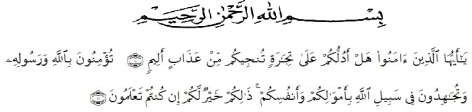 Artinya: “Hai orang-orang yang beriman, sukakah kamu aku tunjukkan suatu perniagaan yang dapat menyelamatkanmu dari azab yang pedih?” “(yaitu) kamu beriman kepada Allah dan RasulNya dan berjihad di jalan Allah dengan harta dan jiwamu. Itulah yang lebih baik bagimu, jika kamu mengetahui.”( QS. As haff 10-11 )BismillahirrahmannirrahiimAlhamdulillah, dengan karunia dan petunjuk Allah SWT, skripsi berjudul "Pengaruh Model Pembelajaran Talking Stick Terhadap Hasil Belajar Matematika Pecahan Siswa Kelas V SD NEGERI 102048 Tanjung Beringin" telah berhasil diselesaikan dengan baik. Skripsi ini merupakan salah satu syarat untuk memperoleh gelar S-1 Sarjana Pendidikan.Penulis juga menyadari bahwa dalam proses penulisan skripsi ini banyak mengalami kendala. Namun, berkat bantuan dan dukungan dari berbagai pihak, kendala-kendala tersebut dapat diatasi. Oleh karena itu, dengan segala kerendahan hati dan rasa hormat, penulis ingin mengucapkan terima kasih kepada:Bapak Dr. KRT. Hardi Mulyono K. Surbakti. Selaku Rektor Universitas Muslim Nusantara Al-Washliyah MedanBapak Dr. Samsul Bahri, M.Si. Selaku Dekan Fakultas Keguruan dan Ilmu Pendidikan sekaligus dosen penguji.Bapak Sujarwo, S.Pd., M.Pd., selaku Ketua Program Studi Pendidikan Guru Sekolah Dasar.Bapak Umar Darwis, S.E.,M.Pd., selaku Dosen Pembimbing Skripsi dan sekaligus Dosen Pembimbing Akademik.iIbu Arrini Shabrina Anshor, M.Pd., selaku Dosen PengujiSeluruh Bapak/Ibu Dosen di Program Studi Pendidikan Guru Sekolah Dasar, Fakultas Keguruan dan Ilmu Pendidikan, Universitas Muslim Nusantara Al- Washliyah Medan yang telah memberikan ilmu dan dedikasinya selama ini.Bapak Kadarusman Hasibuan, S.Pd, selaku Kepala Sekolah SD Negeri 102049 Tanjung BeringinKedua orangtua tercinta Bapak Mulia dan Ibu Adelina yang telah memberikan cinta kasih, dukungan dan semangat selama ini.Adik terkasih Mhd. Yunan, Aura Tri Ananda, Humaira Naila dan seluruh keluarga tercinta yang mendukung dengan sepenuh hatiTeman terdekat Fanny Rahmasari, Widya Utami dan Khairuna serta teman- teman dikelas V PGSD Azidin 2019 yang namanya tidak dapat disebutkan satu persatuMedan,	Februari 2024 Penulis,NadiaNPM. 191434112